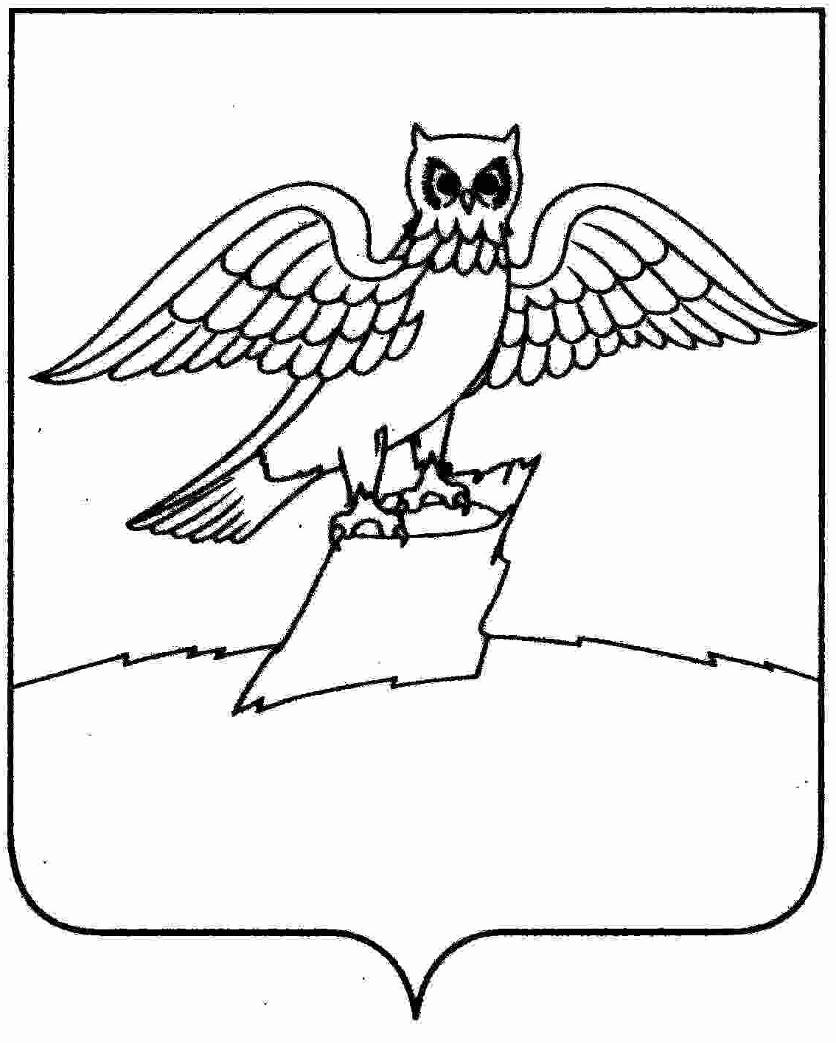 АДМИНИСТРАЦИЯ ГОРОДА КИРЖАЧКИРЖАЧСКОГО РАЙОНАП О С Т А Н О В Л Е Н И Е06.10.2021                                                                                                     № 774     	В соответствии со ст.ст. 39.12, 39.13 Земельного кодекса Российской Федерации, ст. 3.3 Федерального закона от 25.10.2001 № 137-ФЗ «О введении в действие Земельного кодекса Российской Федерации»П О С Т А Н О В Л Я Ю:     1. Администрации муниципального образования город Киржач организовать и провести открытый по составу участников и по форме подачи предложений аукцион на право заключения договора аренды на срок 3 года земельного участка из категории земель населенных пунктов, с кадастровым номером 33:02:020205:926, с разрешенным использованием – малоэтажная многоквартирная жилая застройка, общей площадью 1819 кв.м., местоположение: Владимирская обл., Киржачский район, город Киржач, мкр. Красный Октябрь, ул. Фурманова, д. 6. Утвердить начальную цену арендной платы в год в размере 466 435 рублей, шаг аукциона в размере 3% 13 993,05 рубля и сумму задатка в размере 466 435 рублей;    2. Определить дату проведения аукционов – 12.11.2021 года.    3. Контроль за исполнением настоящего постановления оставляю за собой.    4. Настоящее постановление вступает в силу со дня его подписания.Глава администрации                                                                    Н.В. Скороспелова        Об организации аукциона